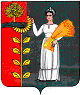 РОССИЙСКАЯ ФЕДЕРАЦИЯСОВЕТ ДЕПУТАТОВ СЕЛЬСКОГО ПОСЕЛЕНИЯ ДУБОВСКОЙ СЕЛЬСОВЕТДобринского муниципального района Липецкой области32-сессия VI созываР Е Ш Е Н И Е27.07.2018                          c.Дубовое                        № 131-рсО внесении изменений в Положение «О порядке определения размера арендной платы, условиях и сроках ее внесения за использование земельных участков, находящихся в собственности сельского поселения Дубовской сельсовет Добринского муниципального района Липецкой области»  Рассмотрев проект «О внесении изменений в Положение «О порядке определения размера арендной платы, условиях и сроках ее внесения за использование земельных участков находящихся в собственности сельского поселения Дубовской сельсовет Добринского муниципального района Липецкой области»,  предоставленный администрацией сельского поселения Дубовской сельсовет и с целью контроля за своевременным поступлением арендной платы за земли на территории сельского поселения Дубовской сельсовет Добринского муниципального района Липецкой области», руководствуясь Земельным Кодексом Российской Федерации, Федеральным законом от 25.10.2001 года N 137-ФЗ «О введении в действие Земельного кодекса Российской Федерации», Уставом  сельского поселения Дубовской сельсовет Добринского муниципального района, учитывая решение постоянных комиссий по правовым вопросам, местному самоуправлению и работе с депутатами и по вопросам агропромышленного комплекса, земельных отношений и экологии, Совет депутатов сельского поселения  Дубовской сельсовет РЕШИЛ: 1. Внести изменения в Положение «О порядке определения размера арендной платы, условиях и сроках ее внесения за использование земельных участков находящихся в собственности сельского поселения Дубовской сельсовет Добринского муниципального района Липецкой области».2. Направить указанный нормативный правовой акт главе сельского поселения Дубовской сельсовет для подписания и официального обнародования.3. Настоящее решение вступает в силу со дня его официального обнародования.Председатель Совета депутатовсельского поселенияДубовской сельсовет                                                            Л.М.ПригородоваПриняты решением Совета депутатов сельского поселения Дубовской сельсовет №131-рс от 27.08.2023г.        ИЗМЕНЕНИЯв Положение «О порядке определения размера арендной платы, условиях и сроках ее внесения за использование земельных участков находящихся в собственности сельского поселения Дубовской сельсовет Добринского муниципального района Липецкой области»          Внести в Положение «О порядке определения размера арендной платы, условиях и сроках ее внесения за использование земельных участков находящихся в собственности сельского поселения Дубовской сельсовет Добринского муниципального района Липецкой области», утвержденное решением Совета депутатов сельского поселения Дубовской сельсовет Добринского муниципального района Липецкой области от 02.04.2018г. № 134-рс следующие изменения:1. п.4, подпункт 4,2 изложить в следующей редакции:- Арендная плата за арендуемые земельные участки юридическими и физическими лицами, включая физических лиц, являющихся индивидуальными предпринимателями, вносится равными долями ежеквартально: за 1 квартал отчетного года –25 марта за 2 квартал отчетного года –25 июня за 3 квартал отчетного года –25 сентября за 4 квартал  отчетного года–15 ноября.Глава сельского поселения Дубовской сельсовет                                                     Д.В.Пригородов